МБОУ СОШ №20Технологическая карта урока русского языка в 4  классеУчитель: Савчук А.С.Красногорск, 2022 г.Технологическая карта урока  русского языкаТема урока: Состав слова.Тип урока: урок систематизации и обобщения знаний и умений.Цель урока: характеризовать алгоритм разбора слова по составу, выполнить карточку с заданиями на тему «Состав слова».Планируемые результаты:Личностные:* самостоятельно определять и высказывать самые простые, общие для всех людей правила поведения при совместной работе и сотрудничестве;*формировать интерес к письму, к созданию собственных текстовМетапредметные:Регулятивные:*самостоятельно формулировать тему и цели урока;*составлять план решения учебной проблемы;*работать по плану, сверяя свои действия с целью, корректировать свою деятельность*высказывать свою версию, предлагать способ её проверки;*работая по предложенному плану, использовать необходимые средства (учебник, простейшие приборы и инструменты)Познавательные:*извлекать информацию, представленную в разных формах.*ориентироваться в своей системе знаний;*находить ответы на вопросы в учебнике;*перерабатывать полученную информацию, делать самостоятельно выводыКоммуникативные:*оформлять свои мысли  в устной и письменной форме;* слушать и понимать речь других;*участвовать в беседе на урокеПредметные:*выполнять разбор слова по составу в соответствии с алгоритмом;определять принадлежность слова к определённой части речи (для выделения верного окончания);*при разборе слова по составу опираться  на способы словоизменения известных частей речи, на принадлежность суффиксов определённым частям речиМетоды и приёмы организации деятельности учащихся: словесные (беседа, объяснение), практические (упражнения), наглядные (использование ИКТ)Учебно-дидактическое обеспечение: Математика 4 кл.: Учебник в 3 ч./М.Л.Каленчук, н.А.Чуракова, Т.А.Байкова- М. Академкнига, 2019Тетрадь для самостоятельной работы «Русский язык 4 класс. №2» (автор Т.А.Байкова) М.: Академкнига/Учебник, 2019.Электронная версия тетради. Русский язык 4 класс. №2» (автор Т.А.Байкова) М.: Академкнига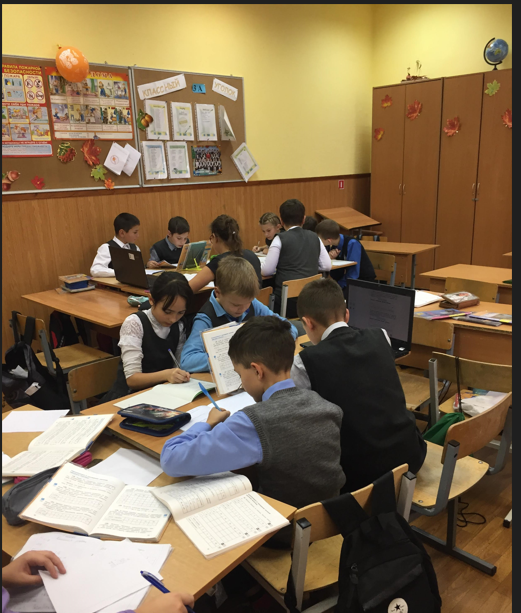 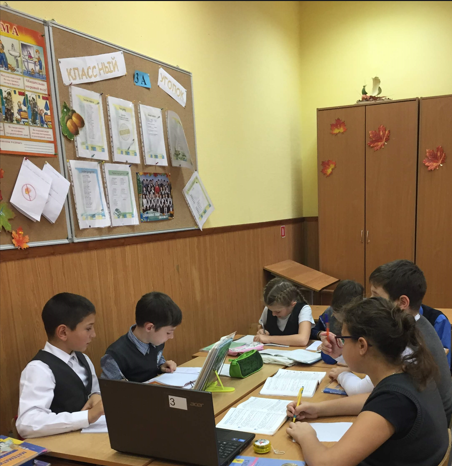 Этап урокаЦель этапаДеятельность учителяДеятельность учащихсяОрг. моментНастроить учащихся на работуПредлагает поприветствовать гостей и проверить готовность к урокуГотовятся к уроку. Приветствуют гостей и учителяАктуализация знаний.Актуализировать знания обучающихся Предлагает вспомнить, о чём говорили на прошлом уроке.Ребята, напомните тему предыдущего урока. Каков же алгоритм разбора слова по составу существует? Какие особенности при разборе глагола нужно учитывать?Вспоминают изученный ранее материал по теме «Состав слова». Отвечают на вопросы учителяПостановка цели и задач урока. МотивацияРазвивать навык целеполаганияПредлагает открыть учебники и назвать тему сегодняшнего урока.-Ребята, откройте пожалуйста учебники. Назовите тему сегодняшнего урока.-Какую цель вы поставите перед собой на урок? Обсудите в парах и запишите цель урока шкале.-Как мы будем достигать поставленную цель?-Сегодня вы попробуете ощутить себя бизнесменами. И вам будет предоставлена возможность сделать уникальный продукт (разработку с заданиями по русскому языку на тему «Состав слова»).- Изменится  ли ваша цель? Вам необходимо записать новую цель.Отметьте пожалуйста галочкой, на каком этапе в достижении поставленной цели от 1 до 10 вы находитесь в начале урока.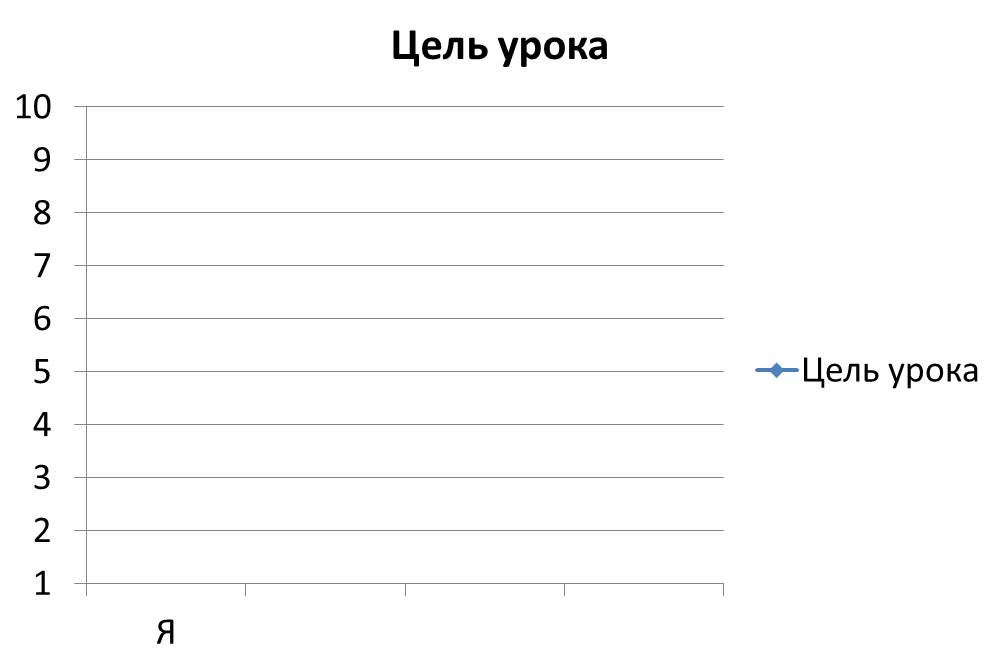 Работают с содержанием учебника, открывают нужную страницу, называют тему урока, формулируют цель и задачи урокаОбобщение и систематизация знанийПрименение знаний и умений в новой ситуацииПознакомить с понятиями «острый», «тупой» и «прямой» уголОзвучивает задание:-Вам предлагается сделать карточку с заданиями на тему «Состав слова». Задание будет выполняться в группах.  Каждая группа должна сейчас ответить на 3 вопроса и заполнить карточку-помощник:«Для кого делаем?», «Что делаем?», «Как будем делать?»-Поскольку вы будете работать в группах, давайте вспомним принципы успешной работы (если кто-то забыл, то они представлены в карточке-помощнице)Важно понять, что работу над данным заданием вы будете выполнять, работая с доской задач. Для начала всем группам необходимо на стикерах указать все задачи, т.е. все те пункты, которые вам необходимо выполнить. -Затем из всего перечня вы выбираете то, что реально необходимо сделать, чтобы достичь поставленной цели. -Когда член вашей команды начинает работать с над какой-нибудь задачей. То вы переносите стикер в раздел «В процессе». Когда задача выполнена, вы переносите стике в раздел «Сделано». 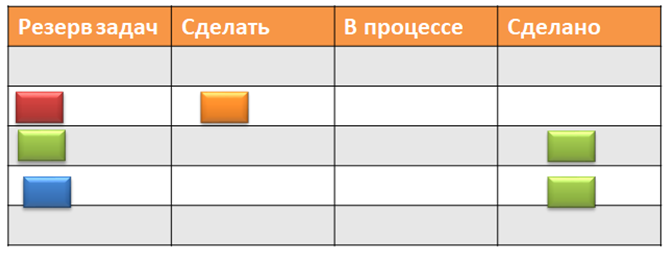 - На разных этапах вашей работы я буду прерывать вас и давать 1 минуту на то, чтобы вы могли провести «Летучку». Каждый член команды отвечает на 3 вопроса: 1. Что я сделал для того, чтобы помочь достичь поставленной цели.2. Что я буду делать конкретно сейчас?3. Есть ли какие-то препятствия, нужна ли помощь?Учитель предлагает начать создавать карточку с заданиями «Состав слова», пользуясь заданиями 27, 28 из электронной версии рабочей тетради, Упр.57,58 из учебника.Слушают учителя.Знакомятся с заданием. Начинают работать с доской задач.Выполняют карточки «Состав слова» в группахФизминуткаСнять общую усталость на уроке-Поскольку вы себя сегодня ведёте как бизнесмены, то вам необходимо и иметь представление о профессиях, представители которых вам понадобятся для решения важных вопросов. Давайте попробуем отгадать и выполнить упражнения:Трактор водит – ... (тракторист),
Электричку – ... (машинист),
Стены выкрасил – ... (маляр),
Доску выстрогал – ... (столяр),
В доме свет провел – ... (монтер),
В шахте трудится – ... (шахтер),
В жаркой кузнеце – ... (кузнец).
Кто всё знает – молодец! Выполняют упражнения и отгадывают словаКонтроль усвоения, обсуждение допущенных ошибок и их коррекцияПроверить степень усвоения знаний.Учитель предлагает отметить на шкале, на сколько ребята продвинулись в достижении поставленной цели.  Учитель предлагает группам обменяться карточками  и выполнить задания, которые они составили у себя в тетрадях.  Учитель предлагает сдать ему свои  тетради ребятам и оценить уровень достижения поставленной цели в начале урока. Работают со шкалой цели  урока, обмениваются карточками, выполняют задания в своих тетрадях.Сдают работы и отмечают достижения поставленной цели. Подведение итоговРефлексияСпособствовать развитию самоанализа у обучающихсяУчитель задаёт итоговые вопросы. -О чём сегодня говорили на уроке? Во сколько баллов вы  уровень достигнутой цели в конце урока?- Можем ли мы двигаться дальше?-Поскольку вы все сегодня почувствовали себя бизнесменами и создали уникальный продукт, то вам полагается получение прибыли (получение сладкой прибыли).Отвечают на вопросы.Получают призыИнформация о домашнем заданииЗакрепить знания, полученные на урокеР.т.с.31-32 Упр.28Записывают домашнее задание